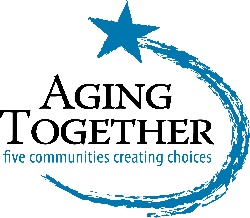 Madison County Team MeetingApril 27, 2022/ 0930AM / UNITED METHODIST CHURCHMission of Aging TogetherAGING TOGETHER THROUGH PARTNERSHIPS CONNECTS PEOPLE TO COMMUNITIES AND TO RESOUCES TO IMPROVE QUALITY OF LIFE AS WE AGE.VisionAGE FRIENDLY COMMUNITIES THAT ACTIVELY ENAGE, VALUE AND SUPPORT OLDER ADULTSTeam Role / CharterFORUM FOR LOCAL ORGANIZATIONS/INDIVIDUALS TO FOCUS ON SUPPORT FOR OLDER RESIDENTS AND TO ADDRESS NEEDS/SOLUTIONS THAT GO BEYOND WHAT ANY ONE ORGANIZATION CAN DO ON ITS OWNAttendees Pastor Dan – United Methodist ChurchRosella – APS/DSSToni Browning – Senior CenterSarah, Aging Together/Regional Transportation Coalition (RTC), Volunteer Driver Recruiter, sgillespie@agingtogether.org Anna, Aging Together, arogers@agingtogether.org	Minutes of MeetingDiscussion of upcoming 5 Over 50 Event, May 19.Aging Together Resource Guide (2nd Edition) Advertising & agency updates https://www.agingtogether.org/purchase-ad-space-rg.htmlThe deadline for all information is July 1, 2022, and July 15th for Ads.Updates from Team MembersAnna/Dan:  Brief discussion of purpose of the group.Pastor Dan shared that May is a busy month with – National Day of Prayer, Madison Day, Mothers DayPastor Dan also reported the non-profit council- MESA is doing well and will be celebrating its 40th year in service the first Saturday in August.Rosella:  June is Elder Abuse Awareness Month. Rosella shared some of her innovative ideas including creating T-shirts with the Awareness logo for people in key positions in the Elder Services community.  She will attend the Elder Justice Alliance Conference.Brief discussion of upcoming Art of Aging ExposJUNE 18TH THRIVING TOGETHER AT GENERATIONS CENTRAL, Culpeper Baptist Church, FROM 2-4